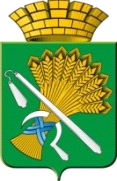 АДМИНИСТРАЦИЯ КАМЫШЛОВСКОГО ГОРОДСКОГО ОКРУГАП О С Т А Н О В Л Е Н И Еот 12.11.2020 N 787О внесении изменений в схему размещения нестационарных торговых объектов на территории Камышловского городского округа, утвержденную постановлением главы Камышловского городского округа от 21.09.2017 г № 870 «Об утверждении схемы размещения   нестационарных торговых объектов на территории  Камышловского городского округа» ( с изменениями внесенными постановлениями от 04.05.2018 №398, от 25.12.2018 №1165, от 27.12.2019 №1125, от 18.05.2020 №326, от 29.07.2020 №503, от 08.09.2020 №586, от 13.10.2020 №696)В соответствии со статьей 10 Федерального закона от 28 декабря 2009 года № 381-ФЗ «Об основах государственного регулирования торговой деятельности в Российской Федерации» («Российская газета», N 253, 30.12.2009), Постановлением Правительства Российской Федерации от 09.04.2016 № 291 «Об утверждении Правил установления субъектами Российской Федерации нормативов минимальной обеспеченности населения площадью торговых объектов и методики расчета нормативов минимальной обеспеченности населения площадью торговых объектов, а также о признании утратившим силу Постановления Правительства Российской Федерации от 24.09.2010 г. №754» («Собрание законодательства РФ», 18.04.2016, N 16, ст. 2228), Постановлением Правительства Российской Федерации от 29.09.2010 № 772 «Об утверждении Правил включения нестационарных торговых объектов, расположенных на земельных участках, в зданиях, строениях и сооружениях, находящихся в государственной собственности, в схему размещения нестационарных торговых объектов» («Собрание законодательства РФ», 04.10.2010, N 40, ст. 5097, «Российская газета», N 225, 06.10.2010), постановлением Правительства Свердловской области от 27.04.2017 № 295-ПП «Об утверждении порядка разработки и утверждения схем размещения нестационарных торговых объектов в муниципальных образованиях, расположенных на территории Свердловской области» (ред. от 22.11.2017, с изм. От 15.02.2019) («Областная газета», N 80, 06.05.2017), руководствуясь Уставом Камышловского городского округа, в связи с заявлением юридического лица, администрация Камышловского городского округаПОСТАНОВЛЯЕТ:1. Внести в схему размещения нестационарных торговых объектов на территории Камышловского городского округа, утвержденную постановлением главы Камышловского городского округа от 21.09.2017г №870 «Об утверждении схемы размещения нестационарных торговых объектов на территории Камышловского городского округа» (далее - Схему) следующее изменение: в строке с учетным номером места размещения 5 в колонке 5 Специализация нестационарного торгового объекта «смешанные товары, услуги» заменить на «продовольственные товары».2. Настоящее постановление разместить на официальном сайте Камышловского городского округа.3. Контроль выполнения настоящего постановления возложить на заместителя главы администрации Камышловского городского округа Власову Е.Н.И.о. главы администрацииКамышловского городского округа                                                     Е.А. Бессонов